Primary Curriculum 2014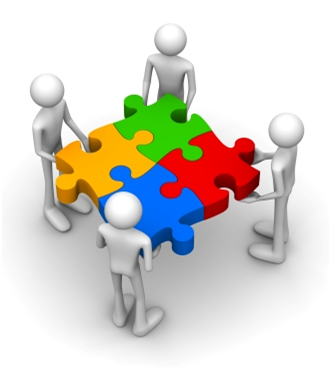 Suggested Key Objectives for Mathematics at Key Stages 1 and 2www.primarycurriculum.me.ukYear 1 Maths Key ObjectivesTaken from the National CurriculumYear 1 Maths Key ObjectivesSummarised formYear 2 Maths Key ObjectivesTaken from the National CurriculumYear 2 Maths Key ObjectivesSummarised formYear 3 Maths Key ObjectivesTaken from the National CurriculumYear 3 Maths Key ObjectivesSummarised formYear 4 Maths Key ObjectivesTaken from the National CurriculumYear 4 Maths Key ObjectivesSummarised formYear 5 Maths Key ObjectivesTaken from the National CurriculumYear 5 Maths Key ObjectivesSummarised formYear 6 Maths Key ObjectivesTaken from the National CurriculumYear 6 Maths Key ObjectivesSummarised formCount to and across 100, forwards and backwards, beginning with 0 or 1, or from any given numberCount, read and write numbers to 100 in numeralsRead, write and interpret mathematical statements involving addition (+), subtraction (–) and equals (=) signsGiven a number, identify one more and one lessRepresent and use number bonds and related subtraction facts within 20Add and subtract one-digit and two-digit numbers to 20, including zeroRecognise, find and name a half as one of two equal parts of an object, shape or quantityRecognise, find and name a quarter as one of four equal parts of an object, shape or quantity.Measure and begin to record length/height, weight/mass, capacity/volume & timeRecognise and know the value of different denominations of coins and notesSequence events in chronological order using language Recognise and use language relating to dates, including days of the week, weeks, months and yearsTell the time to the hour and half past the hour and draw the hands on a clock face to show these timesRecognise and name common 2-D shapes (e.g. Square, circle, triangle) Recognise and name common 3-D shapes (e.g. Cubes, cuboids, pyramids & spheres)Count to and across 100 from any numberCount, read and write numbers to 100 in numeralsRead and write mathematical symbols: +, - and =Identify "one more" and "one less"Use number bonds and subtraction facts within 20Add and subtract 1-digit and 2-digit numbers to 20, including zeroRecognise, find and name a halfRecognise, find and name a quarterMeasure and begin to record length, mass, volume and timeRecognise and know the value of all coins and notesUse language to sequence events in chronological orderRecognise and use language relating to datesTell the time to the half-hour, including drawing clocksRecognise and name common 2-D shapesRecognise and name common 3-D shapesCount in steps of 2, 3, and 5 from 0, and in tens from any number, forward and backwardRecognise the place value of each digit in a two-digit numberCompare and order numbers from 0 up to 100; use <, > and = signsUse place value and number facts to solve problems; recall and use addition and subtraction facts to 20 fluently, and derive and use related facts up to 100Add and subtract numbers using concrete objects, pictorial representations, and mentally, including: TU+U, TU+T, TU+TU and U+U+URecognise and use the inverse relationship between addition and subtraction and use this to check calculations and solve missing number problems.Recall and use multiplication and division facts for the 2, 5 and 10 multiplication tables, including recognising odd and even numbersCalculate mathematical statements for multiplication and division within the multiplication tables and write them using the multiplication (×), division (÷) and equals (=) signsRecognise, find, name and write fractions 1/3, 1/4 , 2/4 and 3/4 of a length, shape, set of objects or quantityWrite simple fractions for example, 1/2 of 6 = 3 and recognise the equivalence of 2/4 and 1/2.Recognise and use symbols for pounds (£) and pence (p); combine amounts to make a particular valueTell and write the time to five minutes, including quarter past/to the hour and draw the hands on a clock face to show these timesIdentify and describe the properties of 2-D shapes, including the number of sides and line symmetry in a vertical line.Identify and describe the properties of 3-D shapes, including the number of edges, vertices and facesInterpret and construct simple pictograms, tally charts, block diagrams and simple tablesCount in steps of 2s, 3s and 5s, and steps of 10Recognise place value in two-digit numbersCompare and order numbers up to 100 using <, > and =Recall and use number addition/subtraction facts to 20, and derive related factsAdd and subtract mentally and with objects one- and two-digit numbersUnderstand and use the inverse relationship between addition and subtractionKnow 2×, 5× and 10× tables, including recognising odd & even numbersCalculate mathematical statements using x and ÷ symbolsRecognise, find, name and write 1/3, 1/4, 1/2 and 3/4 of size, shape or quantityWrite simple fraction facts, e.g. 1/2 of 6 = 3Combine amounts of money to make a value, including using £ and p symbolsTell the time to the nearest 5 minutes, including drawing clocksDescribe properties of 2-D shapes, including number of sides and symmetryDescribe properties of 3-D shapes, including number of edges, vertices and facesInterpret and construct simple tables, tally charts and pictogramsCount from 0 in multiples of 4, 8, 50 and 100; find 10 or 100 more or less than a given number.Compare and order numbers up to 1000Add and subtract numbers mentally, including: HTU+U, HTU+T and HTU+HAdd and subtract numbers with up to three digits, using formal written methods of columnar addition and subtractionEstimate the answer to a calculation and use inverse operations to check answersRecall and use multiplication and division facts for the 3, 4 and 8 multiplication tablesCount up and down in tenths;Recognise that tenths arise from dividing an object into 10 equal parts and in dividing one-digit numbers or quantities by 10Compare and order unit fractions, and fractions with the same denominatorsRecognise and show, using diagrams, equivalent fractions with small denominatorsRecognise, find and write fractions of a discrete set of objects: unit fractions and non-unit fractions with small denominatorsAdd and subtract fractions with the same denominator within one whole [for example, 5/7 + 1/7  = 6/7 ]Measure, compare, add and subtract: lengths (m/cm/mm); mass (kg/g); volume/capacity (l/ml)Measure the perimeter of simple 2-D shapesAdd and subtract amounts of money to give change, using both £ and p in practical contextsTell and write the time from an analogue clock, including using Roman numerals from I to XII, and 12-hour and 24-hour clocksEstimate and read time with increasing accuracy to the nearest minuteIdentify horizontal and vertical lines and pairs of perpendicular and parallel linesIdentify whether angles are greater or less than a right angleInterpret and present data using bar charts, pictograms and tablesCount in multiples of 4, 8, 50 and 100Compare and order numbers up to 1000Add and subtract numbers mentally, including round numbers to HTUAdd and subtract using standard column methodEstimate answers to calculations and use the inverse to check answersKnow 3×, 4× and 8× tablesCount up and down in tenthsUnderstand that tenths are objectives or quantities divided into ten equal partsCompare and order simple fractionsRecognise and show equivalent fractionsFind and write fractions of a set of objectsAdd and subtract fractions with common denominators (less than one)Measure, compare and calculate measures using standard unitsMeasure the perimeter of simple 2-D shapesAdd and subtract money, including giving changeTell and write the time from an analogue clock, including using Roman numeralsEstimate and read time to the nearest minuteIdentify horizontal, vertical, parallel and perpendicular linesIdentify whether angles are greater or less than a right angleInterpret and present data using bar charts, pictograms and tablesCount backwards through zero to include negative numbersRecognise the place value of each digit in a four-digit numberRound any number to the nearest 10, 100 or 1000Recall multiplication and division facts for multiplication tables up to 12 × 12Use place value, known and derived facts to multiply and divide mentally, including: multiplying by 0 and 1; dividing by 1; multiplying together three numbersRecognise and use factor pairs and commutativity in mental calculationsMultiply two-digit and three-digit numbers by a one-digit number using formal written layoutRecognise that hundredths arise when dividing an object by one hundred and dividing tenths by ten.Recognise and write decimal equivalents to ¼, ½ and ¾Find the effect of dividing a one- or two-digit number by 10 and 100, identifying the value of the digits in the answer as ones, tenths and hundredthsRound decimals with one decimal place to the nearest whole numberCompare numbers with the same number of decimal places up to two decimal placesConvert between different units of measure; estimate, compare and calculate different measures, including money in pounds and penceFind the area of rectilinear shapes by counting squaresSolve problems involving converting from hours to minutes; minutes to seconds; years to months; weeks to daysCompare and classify geometric shapes, including quadrilaterals and triangles, based on properties and sizesComplete a simple symmetric figure with respect to a specific line of symmetry.Describe positions on a 2-D grid as coordinates in the first quadrantDescribe movements between positions as translations of a given unit to the left/right and up/downInterpret and present discrete and continuous data using appropriate graphical methods, including bar charts and time graphsCount backwards through zero, including negative numbersRecognise place value in four-digit numbersRound any number to the nearest 10, 100 or 1000Know tables up to 12 × 12Use place value and number facts to carry out mental calculationsUse factor pairs and commutativity in mental calculationsUse short multiplication methodRecognise and use hundredthsRecognise and write decimal equivalents to ¼, ½ and ¾Divide one- or two-digit numbers by 10 and 100, using tenths and hundredthsRound decimals with one decimal place to the nearest whole numberCompare numbers up to two decimal placesConvert between different units of metric measurement, including moneyFind the area of rectilinear shapes by counting squaresSolve problems converting units of timeCompare and classify shapes, including quadrilaterals and trianglesComplete a simple symmetric figure with respect to a specific line of symmetry.Describe positions on a 2-D grid using co-ordinatesDescribe translations using a given unit to the left/right and up/downInterpret and present discrete and continuous data on appropriate graphsInterpret negative numbers in context, count forwards and backwards with positive and negative whole numbers, including through zeroRead Roman numerals to 1000 (M) and recognise years written in Roman numeralsRecognise and use square numbers and cube numbers, and the notation for squared (²) and cubed (³)Use rounding to check answers to calculations and determine, in the context of a problem, levels of accuracyIdentify multiples and factors, including finding all factor pairs of a number, and common factors of two numbersKnow and use the vocabulary of prime numbers, prime factors and composite (non-prime) numbersEstablish whether a number up to 100 is prime and recall prime numbers up to 19Multiply and divide whole numbers and those involving decimals by 10, 100 and 1000Multiply numbers up to 4 digits by a one- or two-digit number using a formal written method, including long multiplication for two-digit numbersDivide numbers up to 4 digits by a one-digit number using the formal written method of short division and interpret remainders appropriately for the contextRecognise mixed numbers and improper fractions and convert from one form to the other and write mathematical statements > 1 as a mixed number Compare and order fractions whose denominators are all multiples of the same numberIdentify, name and write equivalent fractions of a given fraction, represented visually, including tenths and hundredthsAdd and subtract fractions with the same denominator and denominators that are multiples of the same numberMultiply proper fractions and mixed numbers by whole numbers, supported by materials and diagramsRead and write decimal numbers as fractions Round decimals with two decimal places to the nearest whole number and to one decimal placeRead, write, order and compare numbers with up to three decimal placesRecognise the per cent symbol (%) and understand that per cent relates to ‘number of parts per hundred’, and write percentages as a fraction with denominator 100, and as a decimalUnderstand and use approximate equivalences between metric units and common imperial units such as inches, pounds and pintsMeasure and calculate the perimeter of composite rectilinear shapes in centimetres and metresCalculate and compare the area of rectangles (including squares), and including using standard units, square centimetres (cm²) and square metres (m²) and estimate the area of irregular shapesUse the properties of rectangles to deduce related facts and find missing lengths and anglesDistinguish between regular and irregular polygons based on reasoning about equal sides and angles.Identify 3-D shapes, including cubes and other cuboids, from 2-D representationsKnow angles are measured in degrees: estimate and compare acute, obtuse and reflex anglesDraw given angles, and measure them in degrees (°)Identify angles at a point and one whole turn (total 360°); at a point on a straight line and ½ a turn (total 180°)Identify, describe and represent the position of a shape following a reflection or translation, using the appropriate language, and know that the shape has not changedComplete, read and interpret information in tables, including timetablesInterpret negative numbers in contextRead Roman numerals to 1000, including yearsRecognise and use square and cube numbers, and know the notationUse rounding to check answers and determine accuracyIdentify multiples and factors, including finding factor pairs and common factorsUse vocabulary: prime numbers, prime factors and composite numbersKnow prime numbers up to 19Multiply and divide numbers by 10, 100 or 1000, including decimalsUse long multiplication for multiplying numbers of up to 4 digits by one or two digitsDivide numbers using standard written short divisionConvert between mixed numbers and improper fractionsCompare and order fractions whose denominators are multiples of the same numberIdentify, name and write equivalent fractions including tenths and hundredthsAdd and subtract fractions with denominators that are multiples of the same numberMultiply proper fractions and mixed numbers by whole numbers with supportRead and write decimal numbers as fractionsRound decimals with 2 decimals places to whole number or to one decimal placeRead, write, order and compare numbers with up to 3 decimal placesRecognise % symbol and explain as a fraction with denominator 100 (parts out of 100)Understand and use common approximate conversions between metric and imperialMeasure and calculate the perimeter of composite rectilinear shapesCalculate the area of rectangles, and estimate the area of irregular shapesUse the properties of rectangles to find missing lengths and anglesDistinguish between regular and irregular polygonsIdentify 3-d shapes from 2-d representationsKnow angles are measured in degrees and compare acute, obtuse and reflex anglesDraw and measure angles to the nearest degreeIdentify angles at a point, in a turn and on a straight lineDescribe and represent the result of a reflection or translationComplete, read and interpret information in tables, including timetablesUse negative numbers in context, and calculate intervals across zeroDivide numbers up to 4 digits by a two-digit whole number using the formal written method of long division, and interpret remainders as whole number remainders, fractions, or by rounding, as appropriate for the contextUse their knowledge of the order of operations to carry out calculations involving the four operationsUse common factors to simplify fractionsCompare and order fractions, including fractions > 1Add and subtract fractions with different denominators and mixed numbers, using the concept of equivalent fractionsMultiply simple pairs of proper fractions, writing the answer in its simplest formDivide proper fractions by whole numbersAssociate a fraction with division and calculate decimal fraction equivalents [for example, 0.375] for a simple fractionMultiply one-digit number with up to two decimal places by whole numbersUse written division methods in cases where the answer has up to two decimal placesSolve problems involving the calculation of percentages [for example, of measures, and such as 15% of 360] and the use of percentages for comparisonRecall and use equivalences between simple fractions, decimals and percentages, including in different contexts.Solve problems involving the relative sizes of two quantities where missing values can be found by using integer multiplication and division factsSolve problems involving similar shapes where the scale factor is known or can be foundSolve problems involving unequal sharing and grouping using knowledge of fractions and multiples.Use simple formulaeGenerate and describe linear number sequencesExpress missing number problems algebraicallyUse, read, write and convert between standard units, converting measurements of length, mass, volume and time from a smaller unit of measure to a larger unit, and vice versa, using decimal notation to up to three decimal placesConvert between miles and kilometresCalculate the area of parallelograms and trianglesCalculate, estimate and compare volume of cubes and cuboids using standard unitsIllustrate and name parts of circles, including radius, diameter and circumference and know that the diameter is twice the radiusFind unknown angles in any triangles, quadrilaterals, and regular polygonsRecognise angles where they meet at a point, are on a straight line, or are vertically opposite, and find missing anglesDescribe positions on the full coordinate grid (all four quadrants)Draw and translate simple shapes on the coordinate plane, and reflect them in the axes.Interpret and construct pie charts and line graphsCalculate and interpret the mean as an averageUse negative numbers to calculate intervals across zeroDivide numbers using long division, interpreting the remainders as appropriateUse order of operations to carry out calculationsUse common factors to simplify fractionsCompare and order fractions of any sizeAdd and subtract fractions with different denominators and mixed numbersMultiply simple pairs of proper fractionsDivide proper fractions by whole numbersCalculate decimal fraction equivalents for simple fractionsMultiply a number with up to two decimal places by whole numbersUse written division with answers of up to two decimal placesSolve problems involving the calculation of percentagesRecall and use equivalences between fractions, decimals and percentagesSolve problems using ratio using multiplication and division factsSolve problems involving similar shapes where the scale factor is knownSolve problems involving proportion, using knowledge of fractions and multiplesUse simple formulaeGenerate and describe linear number sequencesExpress missing number problems algebraicallyConvert units of measure between smaller and larger unitsConvert between miles and kilometresCalculate the area of parallelograms and trianglesCalculate and compare volume of cubes and cuboidsIllustrate and name parts of a circleFinding missing angles in triangles, quadrilaterals and regular polygonsRecognise vertically opposite angles and find missing anglesDescribe positions on the full co-ordinate gridTranslate shapes on a co-ordinate grid and reflect in the axesConstruct and interpret pie chartsCalculate the mean as an average